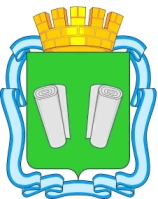 городская Дума городского округа Кинешма седьмого созываРЕШЕНИЕот 23.11.2022 №51/255О внесении изменений в решение городской Думы городского округа Кинешма от 15.12.2021 №31/154 «Об утверждении структуры и штатной численности контрольно-счетной комиссии городского округа Кинешма»В соответствии с Федеральным законом от 07.02.2011 №6-ФЗ «Об общих принципах организации и деятельности контрольно-счетных органов субъектов Российской Федерации и муниципальных образований», руководствуясь Федеральным законом от 06.10.2003 №131-ФЗ «Об общих принципах организации местного самоуправления в Российской Федерации», законом Ивановской области от 23.06.2008 №72 - ОЗ «О муниципальной службе в Ивановской области», Уставом муниципального  образования «Городской округ Кинешма»,городская Дума городского округа Кинешма решила:1.Внести с 01.01.2023  изменения в решение городской Думы городского  округа Кинешма от 15.12.2021 №31/154 «Об утверждении структуры и  штатной численности контрольно-счетной комиссии городского округа Кинешма (далее - решение):1.1.   Приложение №2 решения изложить в редакции, согласно приложению к настоящему решению (приложение).2.Настоящее решение вступает в силу со дня его принятия.Председатель городской Думыгородского округа Кинешма                                                                М.А.Батин	иложение №1Приложение к решению городской Думы городского округа Кинешма                                                                                            от 23.11.2022  №51/255Штатная численностьконтрольно - счетной комиссии городского округа КинешмаКоличество1.Председатель контрольно-счетной комиссии городского округа Кинешма12.Аудитор контрольно-счетной комиссии городского округа Кинешма13.Аппарат контрольно-счетной комиссии городского округа Кинешма3.1.Инспектор контрольно-счетной комиссии городского округа Кинешма13.2.Главный специалист контрольно-счетной комиссии городского округа Кинешма 1Итого :4